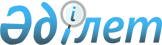 "Солтүстік Қазақстан облысы Есіл ауданы Волошинка ауылдық округінің 2022-2024 жылдарға арналған бюджетін бекіту туралы" Солтүстік Қазақстан облысы Есіл ауданы мәслихатының 2021 жылғы 30 желтоқсандағы № 14/139 шешіміне өзгерістер мен толықтырулар енгізу туралыСолтүстік Қазақстан облысы Есіл ауданы мәслихатының 2022 жылғы 12 қазандағы № 23/260 шешімі
      Солтүстік Қазақстан облысы Есіл ауданының мәслихаты ШЕШТІ:
      1. "Солтүстік Қазақстан облысы Есіл ауданы Волошинка ауылдық округінің 2022-2024 жылдарға арналған бюджетін бекіту туралы" Солтүстік Қазақстан облысы Есіл ауданы мәслихатының 2021 жылғы 30 желтоқсандағы № 14/139 шешіміне келесі өзгерістер мен толықтырулар енгізілсін:
      1 тармақ жаңа редакцияда мазмұндалсын:
       "1. 2022-2024 жылдарға арналған Солтүстік Қазақстан облысы Есіл ауданы Волошинка ауылдық округінің бюджеті сәйкесінше 1, 2, 3 қосымшаларға сәйкес, соның ішінде 2022 жылға келесі көлемдерде бекітілсін:
      1) кірістер - 26 375,4 мың теңге:
      салықтық түсімдер - 5 501 мың теңге;
      салықтық емес түсімдер - 0 мың теңге;
      негізгі капиталды сатудан түсетін түсімдер - 62,4 мың теңге;
      трансферттер түсімі - 20 812 мың теңге;
      2) шығындар - 26 714,2 мың теңге;
      3) таза бюджеттік кредиттеу - 0 мың теңге:
      бюджеттік кредиттер - 0 мың теңге;
      бюджеттік кредиттерді өтеу - 0 мың теңге;
      4) қаржы активтері мен операциялар бойынша сальдо - 0 мың теңге:
      қаржы активтерін сатып алу - 0 мың теңге;
      мемлекеттің қаржы активтерін сатудан түсетін түсімдер - 0 мың теңге;
      5) бюджет тапшылығы (профициті) - - 338,6 мың теңге;
      6) бюджет тапшылығын қаржыландыру (профицитін пайдалану) - 338,6 мың теңге:
      қарыздар түсімі - 0 мың теңге;
      қарыздарды өтеу - 0 мың теңге;
      бюджет қаражатының пайдаланылатын қалдықтары - 338,6 мың теңге.";
      мынадай мазмұндағы 1-2-тармақпен толықтырылсын:
       "1-2 Волошинка ауылдық округі бюджетінің шығыстарында қаржы жылының басында қалыптасқан бюджет қаражатының бос қалдықтары есебінен 2021 қаржы жылында облыстық бюджеттен 0,1 мың теңге, аудандық бюджеттен 0,1 мың теңге сомасында бөлінген пайдаланылмаған нысаналы трансферттерді қайтару қарастырылсын.";
      мынадай мазмұндағы 4-1-тармақпен толықтырылсын:
       "4-1. Солтүстік Қазақстан облысы Есіл ауданы Волошинка ауылдық округінің 2022 жылға арналған бюджетінде Қазақстан Республикасының Ұлттық қорынан кепілдендірілген трансферт есебінен ағымдағы мақсатты трансферттердің көлемі көзделсін:
      азаматтық қызметшілердің жекелеген санаттарының, мемлекеттік бюджет қаражаты есебінен ұсталатын ұйымдар қызметкерлерінің, қазыналық кәсіпорындар қызметкерлерінің жалақысын арттыруға.
      Қазақстан Республикасы Ұлттық қорының көрсетілген нысаналы трансферттерін бөлу "Солтүстік Қазақстан облысы Есіл ауданы Волошинка ауылдық округінің 2022-2024 жылдарға арналған бюджетін бекіту туралы" Солтүстік Қазақстан облысы Есіл ауданы мәслихатының шешімін іске асыру туралы" Солтүстік Қазақстан облысы Есіл ауданы Волошинка ауылдық округі әкімінің шешімімен анықталады.";
      5 тармақ жаңа редакцияда мазмұндалсын:
       "5. Солтүстік Қазақстан облысы Есіл ауданы Волошинка ауылдық округінің 2022 жылға арналған бюджетіне аудандық бюджеттен бөлінген ағымдағы мақсатты трансферттердің көлемі көзделсін, оның ішінде:
      мемлекеттік қызметшілердің жалақысын көтеруге;
      елді мекендердегі көшелерді жарықтандыруға;
      Ивано-Петровка ауылындағы балалар ойын алаңын орнатуға.
      Аталған ағымдағы мақсатты трансферттерді аудандық бюджеттен бөлу Солтүстік Қазақстан облысы Есіл ауданы Волошинка ауылдық округі әкімінің "Солтүстік Қазақстан облысы Есіл ауданы мәслихатының 2022-2024 жылдарға арналған Солтүстік Қазақстан облысы Есіл ауданының Волошинка ауылдық округінің бюджетін бекіту туралы шешімін іске асыру туралы" шешімімен айқындалады.";
      аталған шешімнің 1- қосымшасы осы шешімнің қосымшасына сәйкес жаңа редакцияда мазмұндалсын.
      2. Осы шешім 2022 жылдың 1 қаңтарынан бастап қолданысқа енгізіледі. Солтүстік Қазақстан облысы Есіл ауданы Волошинка ауылдық округінің 2022 жылға арналған бюджеті
					© 2012. Қазақстан Республикасы Әділет министрлігінің «Қазақстан Республикасының Заңнама және құқықтық ақпарат институты» ШЖҚ РМК
				
      Солтүстік Қазақстан облысы Есіл ауданымәслихатының хатшысы 

А. Бектасова
Солтүстік Қазақстан облысы Есіл ауданы мәслихатының 2022 жылғы 12 қазандағы№ 23/260 шешімінеқосымшаСолтүстік Қазақстан облысыЕсіл ауданы мәслихатының2021 жылғы 30 желтоқсандағы№ 14/139 шешіміне1- қосымша
Санаты
Сыныбы
Кіші сыныбы
Атауы
Сомасы
(мың теңге)
1) Кірістер
26 375,4
1
Салықтық түсімдер
5 501
01
Табыс салығы
1 092
2
Төлем көзінен салық салынбайтын табыстардан алынатын жеке табыс салығы
1 092
04
Меншікке салынатын салықтар
4 409
1
Мүлікке салынатын салықтар
177,8
3
Жер салығы
454
4
Көлік құралдарына салынатын салық
3 777,2
3
Негізгі капиталды сатудан түсетін түсімдер
62,4
03
Жер және материалдық емес активтерді сату
62,4
1
Жерді сату
62,4
4
Трансферттердің түсімдері
20 812 
02
Мемлекеттік басқарудың жоғары тұрған органдарынан түсетін трансферттер
20 812
3
Аудандардың (облыстық маңызы бар қаланың) бюджетінен трансферттер
20 812
Функцио-налдық топ
Бюджеттік бағдарла-малардың әкімшісі
Бағдар-лама
Атауы
Сомасы
(мың теңге)
2) Шығындар
26 714,2
01
Жалпы сипаттағы мемлекеттiк қызметтер
23 320,4
124
Аудандық маңызы бар қала, ауыл, кент, ауылдық округ әкімінің аппараты
23 320,4
001
Аудандық маңызы бар қала, ауыл, кент, ауылдық округ әкімінің қызметін қамтамасыз ету жөніндегі қызметтер
23 320,4
07
Тұрғын үй-коммуналдық шаруашылық
3 393,6
124
Аудандық маңызы бар қала, ауыл, кент, ауылдық округ әкімінің аппараты
3 393,6
008
Елді мекендердегі көшелерді жарықтандыру
1 388,6
011
Елді мекендерді абаттандыру және көгалдандыру
2 005
15
Жергілікті бюджет қаражаты есебінен
0,2
124
Аудандық маңызы бар қала, ауыл, кент, ауылдық округ әкімінің аппараты
0,2
048
Пайдаланылмаған (толық пайдаланылмаған) нысаналы трансферттерді қайтару
0,2
3) Таза бюджеттік кредиттеу
0
Бюджеттік кредиттер
0
Бюджеттік кредиттерді өтеу
0
4) Қаржы активтерімен операциялар бойынша сальдо
0
Қаржы активтерін сатып алу
0
Мемлекеттің қаржы активтерін сатудан түсетін түсімдер
0
5) Бюджет тапшылығы (профициті)
- 338,8
6) Бюджет тапшылығын қаржыландыру (профицитін пайдалану)
338,8
7
Қарыздар түсімдері
0
16
Қарыздарды өтеу
0
Санаты
Сыныбы
Кіші сыныбы
Атауы
Сомасы
(мың теңге)
8
Бюджет қаражатының пайдаланылатын қалдықтары
338,8
01
Бюджет қаражатының қалдықтары
338,8
1
Бюджет қаражатының бос қалдықтары
338,8